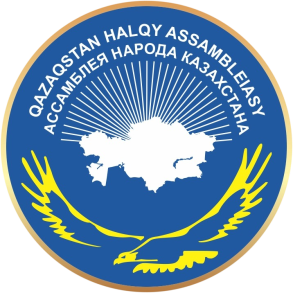 ПОЛОЖЕНИЕО детском конкурсе «С детства к успеху»Ассамблеи народа Казахстана Костанайской области в рамках Года Ребенка, посвященного Дню защиты детей1. ОБЩИЕ ПОЛОЖЕНИЯ1.1 Учредители и организаторы Конкурса  КГУ «Қоғамдық келісім» Управления общественного развития акимата Костанайской области. Официальный адрес организаторов Конкурса: г. Костанай, ул.Алтынсарина, 115. 1.2  Цели и задачи Конкурса:  - развитие и поддержание инициативы детей, вовлечение их в творческую, спортивную, научную деятельность, создание условий для самореализации;- эстетическое и нравственное воспитание подрастающего поколения, патриотическое воспитание на основе приобщения к казахстанским духовным ценностям. 1.3 Участники КонкурсаВ конкурсе могут принять участие дети в возрасте от 4 до 12 лет. Конкурсанты делятся на две категории:  «Дошкольники» - от 4 до 7 лет; «Школьники» - от 7 до 12 лет.1.4 Номинации КонкурсаКонкурс проводится по следующим номинациям:- «Спорт» - спортивные достижения;- «Творчество» - творческие достижения (литература, фотография, изобразительное искусство, скульптура, швейное дело, декоративно-прикладное творчество, актерское мастерство, блогинг, кулинария) - «Наука» - научные достижения (участие в олимпиадах, научных конкурсах, исследовательские работы и тд.) - «Музыка» (вокал, хореография, инструментальное искусство).2. УСЛОВИЯ КОНКУРСА2.1 Участнику Конкурса (или родителям участника) необходимо заполнить Заявку (Приложение 1).  Указать полные данные: фамилия, имя, отчество, дата рождения, место учебы, достижения в выбранной номинации, контакты родителей (номер телефона).Также нужно приложить фотографии (1-3 шт.), иллюстрирующие достижения в выбранной номинации. Заполненную Заявку необходимо отправить на электронный адрес: domdrujby@mail.ru с пометкой «Детский конкурс». 3. СУДЕЙСКАЯ КОЛЛЕГИЯ3.1 Учредители и организаторы Конкурса созывают судейскую коллегию из числа специалистов из спортивной, творческой и научной сфер.  Функциональные обязанности и регламент работы судейской коллегии определяется организаторами Конкурса. 4.СРОКИ ПРОВЕДЕНИЯ4.1 Заявки на участие принимаются  с 4 апреля  2022 года по 23 мая 2022 года.С 23 по 27 мая 2022 года будет проходить определение победителей Конкурса в категориях и номинациях судейской коллегией.Награждение победителей Конкурса состоится 1 июня.ПРИЛОЖЕНИЕ 1ЗАЯВКА на участие в детском конкурсе «С детства к успеху»Ассамблеи народа Казахстана Костанайской области в рамках Года Ребенка, посвященного Дню защиты детейФИО участникаДата рожденияМесто учебыЭтносВыбранная номинацияДостижения в выбранной номинацииКонтакты участника (родителей, ФИО родителей)